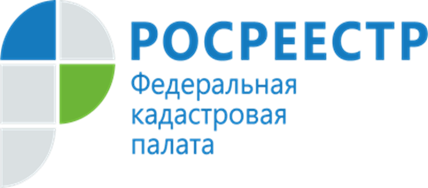 Кадастровая палата предлагает кадастровым инженерам повысить свою квалификацию     Раз в три года кадастровые инженеры обязаны повышать квалификацию. Это требование действующего законодательства.     И у нас есть отличная новость! Корпоративный университет Федеральной кадастровой палаты подготовил видеокурс «Актуальные вопросы законодательства в области кадастровой деятельности». Он размещен на сайте  Корпоративного университета в разделе «Обучающие курсы». Учтены все значимые правовые изменения последних полутора лет. Видеоанонс курса можно посмотреть здесь.     Преимущества нашего курса:свежие и точные данные от лучших экспертов в области кадастра,дистанционное обучение (доступ из любой точки страны и в удобное вам время), удостоверение установленного образца.     В программе курса вы найдете лекции на следующие темы: «Земельные правоотношения и оборот участков», «Комплексные кадастровые работы», «Кадастровый учет объектов капитального строительства» и многие другие.Остались вопросы? Пишите на infowebinar@kadastr.ru     Присоединяйтесь к нам – у просвещения нет границ!        ________________________________Контакты для СМИ:Горбатюк Ольга Сергеевна,Инженер 1 категорииФилиала ФГБУ «ФКП Росреестра» поЯрославской области8 (4852) 59-82-00 доб. 24-56press@76.kadastr.ru